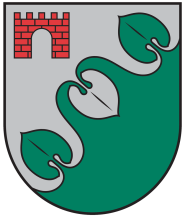 Limbažu novada pašvaldībaSalacgrīvas kultūras centrsReģ. Nr. 40900027981; Ostas iela 3, Salacgrīva, Limbažu novads, LV-4033; E-pasts salacgrivas.kc@limbazunovads.lv; tālrunis 64041458Uzaicinājums iesniegt piedāvājumu cenu aptaujaiSalacgrīvas kultūras centrs uzaicina iesniegt piedāvājumu cenu aptaujai “Skatuves konstrukciju, gaismas aparatūras un aprīkojuma, skaņas aparatūras un aprīkojuma,  nodrošināšana Salacgrīvas kultūras centra rīkotajos Jūras svētkos 2023.gada  8.-9. jūlijā”Līguma izpildes vieta – Ostas ielas laukums pie Salacgrīvas kultūras centra, Ostas ielā 3, un Zvejnieku parka estrāde, Salacgrīva, Limbažu novads.Līgumā paredzēto darbu izpildes laiks – 8. jūlija 08.00 – 9. jūlija 05.00.Piedāvājuma izvēles kritērijs ir pēc cenu aptaujas noteikumiem un tā pielikumiem atbilstošs saimnieciski visizdevīgākais piedāvājums, kuru Pasūtītājs nosaka, ņemot vērā cenu.Līguma apmaksa – gala maksājums 10 (desmit) kalendāro dienu laikā pēc darbu pabeigšanas, pamatojoties uz abpusēji parakstīto nodošanas – pieņemšanas aktu un Izpildītāja iesniegto rēķinu Pretendentam, kuram piešķirtas tiesības slēgt līgumu, jāparaksta pasūtītāja sagatavotais līgums un ne vēlāk kā 5 (piecu) dienu laikā no pasūtītāja uzaicinājuma parakstīt līgumu nosūtīšanas dienas un jāiesniedz pasūtītājam parakstīts līgums. Ja norādītajā termiņā iepirkuma uzvarētājs neiesniedz iepriekšminēto dokumentu, tas tiek uzskatīts par atteikumu slēgt līgumu.Piedāvājumu cenu aptaujai var iesniegt līdz 2023.gada 19. jūnija plkst. 16:00Piedāvājumi, kas tiks iesniegti pēc zemāk norādīta termiņa, netiks vērtēti.Piedāvājumi var tikt iesniegti:iesniedzot personīgi Salacgrīvas kultūras centrā Ostas ielā 3, Salacgrīvā, Limbažu novadā;nosūtot pa pastu vai nogādājot ar kurjeru, adresējot Salacgrīvas kultūras centrs, Ostas iela 3, Salacgrīva, Limbažu novads;nosūtot ieskanētu pa e-pastu parsla.dzerve@limbazunovads.lv, pēc tam oriģinālu nosūtot pa pastu;nosūtot elektroniski parakstītu uz e-pastu parsla.dzerve@limbazunovads.lv Piedāvājumā iesniedzamie dokumenti:Piedāvājuma veidlapa (1. pielikums);Finanšu piedāvājuma veidlapa (3. pielikums);Apliecinājums par neatkarīgi izstrādātu piedāvājumu ( 4.pielikums).Kontaktpersona:  Pārsla Dzērve, tālr.27336698.Pielikumā: 	1.pielikums. Piedāvājuma veidlapa uz 1 (vienas) lapas;2.pielikums. Tehniskā specifikācija uz 1 (vienas) lapas;3.pielikums. Finanšu piedāvājuma veidlapa uz 2 (divām) lapām;4.pielikums. Apliecinājums par neatkarīgi izstrādātu piedāvājumu uz 1 (vienas) lapas.1.pielikumsCenu aptaujai “Skatuves konstrukciju, gaismas aparatūras un aprīkojuma, skaņas aparatūras un aprīkojuma,  nodrošināšana Salacgrīvas kultūras centra rīkotajos Jūras svētkos 2023.gada  8.-9. jūlijā”PIEDĀVĀJUMA VEIDLAPA___.____.2023. 	Iesniedzam savu sagatavoto piedāvājumu cenu aptaujai “Skatuves konstrukciju, gaismas aparatūras un aprīkojuma, skaņas aparatūras un aprīkojuma,  nodrošināšana Salacgrīvas kultūras centra rīkotajos Jūras svētkos 2023.gada  8.-9. jūlijā” un norādām sekojošu informāciju:INFORMĀCIJA PAR PRETENDENTUJa piedāvājumu paraksta pilnvarotā persona, klāt pievienojama pilnvara.2.pielikumsCenu aptaujai “Skatuves konstrukciju, gaismas aparatūras un aprīkojuma, skaņas aparatūras un aprīkojuma,  nodrošināšana Salacgrīvas kultūras centra rīkotajos Jūras svētkos 2023.gada  8.-9. jūlijā”Tehniskā specifikācijaSkatuves konstrukciju, gaismas aparatūras un aprīkojuma, skaņas aparatūras un aprīkojuma,  nodrošināšana Salacgrīvas kultūras centra rīkotajos Jūras svētkos 2023.gada  8.-9. jūlijā  sastāda sekojušus pakalpojumus:Darbības laiks – 2023. gada 8. jūlija 08.00-9. jūlija 05.00.Darbības vieta – Ostas ielas laukums pie Salacgrīvas kultūras centra, Ostas ielā 3 un Zvejnieku parka estrāde, Salacgrīva.3.pielikumsCenu aptaujai “Skatuves konstrukciju, gaismas aparatūras un aprīkojuma, skaņas aparatūras un aprīkojuma,  nodrošināšana Salacgrīvas kultūras centra rīkotajos Jūras svētkos 2023.gada  8.-9. jūlijā”FINANŠU PIEDĀVĀJUMA VEIDLAPA*___.____.2023. ______________(vieta)Pretendents (pretendenta nosaukums) _____________________________________________iepazinies ar tehnisko specifikāciju, piedāvā veikt līguma izpildi par līguma izpildes laikā nemainīgu cenu:Līgumcenā ir iekļautas visas iespējamās izmaksas, kas saistītas ar līguma izpildi (nodokļi, nodevas, darbinieku alga, nepieciešamo atļauju saņemšana u.c.), tai skaitā iespējamie sadārdzinājumi un visi riski.Pretendenta pilnvarotās personas vārds, uzvārds, amats ______________________________Pretendenta pilnvarotās personas paraksts_________________________________________*  Pretendentam jāsagatavo finanšu piedāvājums atbilstoši tehniskajā specifikācijā norādītajiem, pielikumiem un apskatei dabā. Pretendenta Finanšu piedāvājumā norādītajā cenā jāiekļauj visas ar  prasību izpildi saistītās izmaksas, nodokļi, kā arī visas ar to netieši saistītās izmaksas, izmaksas par visiem riskiem, tajā skaitā, iespējamo sadārdzinājumu, izmaksas, kas saistītas ar iekārtas un ar tās darbības nodrošināšanu saistītā aprīkojuma uzstādīšanu, ieregulēšanu, palaišanu un garantijas apkalpošanu. Pretendentam Finanšu piedāvājumā cenas un summas jānorāda eiro bez pievienotās vērtības nodokļa, atsevišķi norādot pievienotās vērtības nodokli un kopējo summu, ieskaitot pievienotās vērtības nodokli. Pretendentam Finanšu piedāvājumā cenu izmaksu pozīcijas jānorāda ar precizitāti divi cipari aiz komata. Pretendents, nosakot līgumcenu, ņem vērā un iekļauj līgumcenā visus iespējamos sadārdzinājumus. Iepirkuma līguma izpildes laikā netiek pieļauta līgumcenas maiņa, pamatojoties uz izmaksu pieaugumu. Vienību izmaksu cenas iepirkumu līguma izpildes laikā netiks mainītas.4.pielikumsCenu aptaujai “Skatuves konstrukciju, gaismas aparatūras un aprīkojuma, skaņas aparatūras un aprīkojuma,  nodrošināšana Salacgrīvas kultūras centra rīkotajos Jūras svētkos 2023.gada  8.-9. jūlijā”Apliecinājums par neatkarīgi izstrādātu piedāvājumuAr šo, sniedzot izsmeļošu un patiesu informāciju, _________________, reģ nr.__________Pretendenta/kandidāta nosaukums, reģ. Nr.(turpmāk – Pretendents) attiecībā uz konkrēto iepirkuma procedūru apliecina, ka:Pretendents ir iepazinies un piekrīt šī apliecinājuma saturam.Pretendents apzinās savu pienākumu šajā apliecinājumā norādīt pilnīgu, izsmeļošu un patiesu informāciju.Pretendents ir pilnvarojis katru personu, kuras paraksts atrodas uz iepirkuma piedāvājuma, parakstīt šo apliecinājumu Pretendenta vārdā.Pretendents informē, ka (pēc vajadzības, atzīmējiet vienu no turpmāk minētajiem):Pretendentam, izņemot gadījumu, kad pretendents šādu saziņu ir paziņojis saskaņā ar šī apliecinājuma 4.2. apakšpunktu, ne ar vienu konkurentu nav bijusi saziņa attiecībā uz:5.1. cenām;5.2. cenas aprēķināšanas metodēm, faktoriem (apstākļiem) vai formulām;5.3. nodomu vai lēmumu piedalīties vai nepiedalīties iepirkumā (iesniegt vai neiesniegt piedāvājumu); vai5.4. tādu piedāvājuma iesniegšanu, kas neatbilst iepirkuma prasībām; 5.5. kvalitāti, apjomu, specifikāciju, izpildes, piegādes vai citiem nosacījumiem, kas risināmi neatkarīgi no konkurentiem, tiem produktiem vai pakalpojumiem, uz ko attiecas šis iepirkums.Pretendents nav apzināti, tieši vai netieši atklājis un neatklās piedāvājuma noteikumus nevienam konkurentam pirms oficiālā piedāvājumu atvēršanas datuma un laika vai līguma slēgšanas tiesību piešķiršanas, vai arī tas ir īpaši atklāts saskaņā šī apliecinājuma ar 4.2. apakšpunktu.Pretendents apzinās, ka Konkurences likumā noteikta atbildība par aizliegtām vienošanām, paredzot naudas sodu līdz 10% apmēram no pārkāpēja pēdējā finanšu gada neto apgrozījuma, un Publisko iepirkumu likums paredz uz 12 mēnešiem izslēgt pretendentu no dalības iepirkuma procedūrā. Izņēmums ir gadījumi, kad kompetentā konkurences iestāde, konstatējot konkurences tiesību pārkāpumu, ir atbrīvojusi pretendentu, kurš iecietības programmas ietvaros ir sadarbojies ar to, no naudas soda vai naudas sodu samazinājusi.Datums __.___.2023.			                	”.Apliecinājums par neatkarīgi izstrādātu piedāvājumuAr šo, sniedzot izsmeļošu un patiesu informāciju, _________________, reģ nr.__________Pretendenta/kandidāta nosaukums, reģ. Nr.(turpmāk – Pretendents) attiecībā uz konkrēto iepirkuma procedūru apliecina, ka:Pretendents ir iepazinies un piekrīt šī apliecinājuma saturam.Pretendents apzinās savu pienākumu šajā apliecinājumā norādīt pilnīgu, izsmeļošu un patiesu informāciju.Pretendents ir pilnvarojis katru personu, kuras paraksts atrodas uz iepirkuma piedāvājuma, parakstīt šo apliecinājumu Pretendenta vārdā.Pretendents informē, ka (pēc vajadzības, atzīmējiet vienu no turpmāk minētajiem):Pretendentam, izņemot gadījumu, kad pretendents šādu saziņu ir paziņojis saskaņā ar šī apliecinājuma 4.2. apakšpunktu, ne ar vienu konkurentu nav bijusi saziņa attiecībā uz:5.1. cenām;5.2. cenas aprēķināšanas metodēm, faktoriem (apstākļiem) vai formulām;5.3. nodomu vai lēmumu piedalīties vai nepiedalīties iepirkumā (iesniegt vai neiesniegt piedāvājumu); vai5.4. tādu piedāvājuma iesniegšanu, kas neatbilst iepirkuma prasībām; 5.5. kvalitāti, apjomu, specifikāciju, izpildes, piegādes vai citiem nosacījumiem, kas risināmi neatkarīgi no konkurentiem, tiem produktiem vai pakalpojumiem, uz ko attiecas šis iepirkums.Pretendents nav apzināti, tieši vai netieši atklājis un neatklās piedāvājuma noteikumus nevienam konkurentam pirms oficiālā piedāvājumu atvēršanas datuma un laika vai līguma slēgšanas tiesību piešķiršanas, vai arī tas ir īpaši atklāts saskaņā šī apliecinājuma ar 4.2. apakšpunktu.Pretendents apzinās, ka Konkurences likumā noteikta atbildība par aizliegtām vienošanām, paredzot naudas sodu līdz 10% apmēram no pārkāpēja pēdējā finanšu gada neto apgrozījuma, un Publisko iepirkumu likums paredz uz 12 mēnešiem izslēgt pretendentu no dalības iepirkuma procedūrā. Izņēmums ir gadījumi, kad kompetentā konkurences iestāde, konstatējot konkurences tiesību pārkāpumu, ir atbrīvojusi pretendentu, kurš iecietības programmas ietvaros ir sadarbojies ar to, no naudas soda vai naudas sodu samazinājusi.Datums __.___.2023.			                	Pretendenta nosaukumsvai vārds, uzvārdsReģistrācijas Nr.vai personas kodsPretendenta bankas rekvizītiAdreseTālrunisPar līguma izpildi atbildīgās personas vārds, uzvārds, tālr. Nr., e-pasta adresePretendenta pārstāvja vai pilnvarotās personas vārds, uzvārds, amatsPretendents nodrošina vai nenodrošina līguma elektronisku parakstīšanuPretendenta pārstāvja vai pilnvarotās personas pilnvarojuma pamatsNr.p.k.Tehniskais nosaukumsNosaukumsDaudzums1.Skatuves komplektsSkatuve ar iekšējo izmēru minimums 5m x 4m ar  minimālo augstumu 3,8m no zemes un ar PVC jumta segumu.Skatuves konstrukcijas sāniem jābūt aprīkotiem ar melno kanapiju, no ūdens aizturoša, bet gaisu caurlaidoša materiālu melnā krāsā. Skatuves grīda sastāv no 2mx1m podestiem ar finiera segumu. Podestūras augstums no zemes 0,6m 12.Skatuves apkalpošanaSkatuves montāža, demontāža13.TransportsKravas transports14Skatuves komplektsSkatuves podestūra, kura tiek būvēta uz esošās estrādes kāpnēm vairākos līmeņos ar izmēru minimums 8m x 8m ar  minimālo augstumu 1,2m no zemes.Skatuves  grīda sastāv no 2m x 1m podestiem ar finiera segumu. Esošās estrādes jumts tiek irmantots kā saktuves jumts 15Alumīnija  kopneMinimums 290mm, 4pin- 3m ar pamatni novietošanai vertikāli uz esošās estrādes kāpnēm. Kopnes paredzētas gaismu iekārtu un pasākuma noformējuma stiprināšanai.86Kabeļus nosedzošs kanālsKabeļu nosedzošs kanāls, 2 kanālu607Pacelšanas iekārtasPaceļams statīvs/tornis augstumam no minimumu 2 m  līdz 5 m ar celtspēju minimums 150kg 88TeltsTelts ne mazāka kā 3m x3m. Alumīnija karkass. Krāsa: Melns. Ūdens necaurlaidīga.29Gaismu vadības pultisGaismu vadības pults ar 2gab. fiziskām DMX izejām  1.gab. ArtNet izeja .Minimums 2gab DMX izejām un 1 gab.DMX ieeju. DMX parametru  skaits ne mazāk kā 4,096.  Pults aprīkota ar minimums 10 motorizētu un 2 gab. A/B federu, Minimums 1 gab. skārienjūtīgu ekrānu un iespēju saslēgt vairākas iekārtas vienotā tīklā. 1 x USB, MIDI izeja/ieeja. Iespēja saslēgt ar 3D vizualizācijas  programmatūru.110Statiskais ProžektorsPAR tipa profilējamais LED prožektors ar stara platuma laušanas funkciju, ar minimums 250W COB LED tipa lampu. Stara leņķis ne šaurāks kā  35 grādi, ne platāks kā 50 grādi  Krāsas jaukšanas iespējas kā minimums no 2700  līdz 5200 K. DMX vadība.811Statiskais ProžektorsLineārā tipa RGB LED prožektors. Gaismas avots: ne mazāk kā 40 gab. 5050 SMD. Iespēja katru diodi regulēt atsevišķi. DMX  vadība. 3012Artnet DMX signāla sadalītājsArtnet LED kontrolieris ar min 4gab. x 512 DMX kanālu izeju313Kustīgais efektu starmetisBeam tipa inteliģentais prožektors. Ne mazāk kā 160000 LUX/10 metriem. Minimums rotējošas 16 prizma + 24 prizma. Frost efekts. 1 x krāsu rinķi.1 x Gobo riņķis. Stara leņķis ne šaurāks kā 2 grādi, ne platāks kā 3 grādi. DMX vadība.814Kustīgais efektu starmetisWash tipa inteliģentais prožektors ar minimums RGBW diodēm. LED elementa jauda  ne mazāka kā 180 000 LUX/2 metriem un lineāru stara resnuma regulēšanas iespējām no 4-60 grādiem; Ar iespēju katru no diodēm vai sekcijām regulēt atsevišķi. Rotējošs kaleidoskopā efekts. DMX vadība1215Dūmu sistēmasHazer tipa miglas mašīna ar DMX vadību . Lieto tikai uz eļļas bāzes šķidrumu.11632A komutācija32A komutācijas komplekts 60m ar sadali11763A komutācija63A komutācijas komplekts 40m ar sadali218SkandasRCF TTL6 A platjoslas akustiskā ar iebūvētu pastiprinātāju un iekares elementiem vai analogs419SkandasRCF TTL4A platjoslas akustiskā sistēma ar iebūvētu pastiprinātāju un iekares elementiem vai analogs420SkandasRCF NX12, platjoslas koaksiāla tipa skatuves monitors ar iebūvētu pastiprinātāju vai analogs 821SkandasZemo frekvenču Skanda (sabvūferis) ar  sastāvoša no minimums 2gab. LF 18"skaļruņa. Jānodrošina kā minimums 130  dB  SPLmax. Ja skanda pasīvā tipa, pastiprinātājam jābūt komplektā.822Bezvada ausu monitoru sistēma “In Ear”, stereo. Komplekts.UHF diapazona bezvadu monitora sistēma ar min 16 gab. maināmām frekvencēm. (Komplektā ietilpst raidītājs un uztvērējs ar austiņām)223Vada ausu monitora sistēma “In Ear”, stereo. Komplekts.Pastiprinātājs, ”Body pack”, austiņas.424Digitālā skaņas pultsMidas M32+DL32 vai analogs  125Bezvadu mikrofoni. Komplekts. Shure QLX -D vai analogs    (Komplektā ietilpst uztvērējs un rokas mikrofons). Komplektā virziendarbības un apļveida antenas, baterijas.126MikrofoniSenheiser E935 vai analogs627MikrofoniPilns bungu apskaņošanas mikrofonu komplekts (1x Snare, 1x Bass, 1x Floor Tom, 2x Tom, 2x Overheads,1x Hit-hat )128Skaņas signāla pārveidotājs Skaņas signāla pārveidotājs (pasīvs) DI box229Skaņas signāla pārveidotājs Skaņas signāla pārveidotājs (aktīvs) DI box630Audio failu AtskaņotājiMp3 un WAV failu audio failu atskaņotājs 131Ģitāras pastiprinātājiģitāras pastiprinātājs ar minimums 2 gab. 12" skaļruņiem, jauda virs 50W.232Ģitāras pastiprinātājibass ģitāras pastiprinātājs ar skandu (minimums 4gab. 10"skaļruņiem) Pastiprinātājs bass kabinetam. 500W/4 Om133Bungas Bungu komplekts sastāvošs no: 1gb lielā bunga 22” x 16”, 1gb solo bunga 14”, 1gb TOM 10” x 8”, 1gb TOM 12” x 9”, 1gb TOM 14” x 13”, 1gb TOM 16” x 15”, komplektā ar bungu šķīvjiem, statīviem un bungu pedāli134StatīviĢitāras statīvs. Elektriskajai, akustiskajai ģitārai, melns335StatīviSintezatora statīvs. Melns.236.StatīviMikrofona statīvs dzērves tipa, zemais.637.StatīviMikrofona statīvs. dzērves tipa, augstais.1038.Nošu pultsNošu pults. Melna.439.Apkalpošanatehnikas montāža, demontāža un apkalpošana pasākuma laikā140.TransportsKravas transports1Nr. p. k.NosaukumsDaudzumsVienības cenaEUR (bez PVN)Kopējā cena bez PVN,EUR1.Skatuves komplekts12.Skatuves apkalpošana13.Transports14Skatuves komplekts15Alumīnija  kopne86Kabeļus nosedzošs kanāls607Pacelšanas iekārtas88Telts29Gaismu vadības pultis110Statiskais Prožektors811Statiskais Prožektors3012Artnet DMX signāla sadalītājs313Kustīgais efektu starmetis814Kustīgais efektu starmetis1215Dūmu sistēmas11632A komutācija11763A komutācija218Skandas419Skandas420Skandas821Skandas822Bezvada ausu monitoru sistēma “In Ear”, stereo. Komplekts.223Vada ausu monitora sistēma “In Ear”, stereo. Komplekts.424Digitālā skaņas pults125Bezvadu mikrofoni. Komplekts.126Mikrofoni627Mikrofoni128Skaņas signāla pārveidotājs 229Skaņas signāla pārveidotājs 630Audio failu Atskaņotāji131Ģitāras pastiprinātāji232Ģitāras pastiprinātāji133Bungas 134Statīvi335Statīvi236.Statīvi637.Statīvi1038.Nošu pults439.Apkalpošana140.Transports1Summa kopā EUR, bez PVNPVNSumma kopā EUR, ar PVN☐4.1. ir iesniedzis piedāvājumu neatkarīgi no konkurentiem un bez konsultācijām, līgumiem vai vienošanām, vai cita veida saziņas ar konkurentiem;☐4.2. tam ir bijušas konsultācijas, līgumi, vienošanās vai cita veida saziņa ar vienu vai vairākiem konkurentiem saistībā ar šo iepirkumu, un tādēļ Pretendents šī apliecinājuma Pielikumā atklāj izsmeļošu un patiesu informāciju par to, ieskaitot konkurentu nosaukumus un šādas saziņas mērķi, raksturu un saturu.Paraksts☐4.1. ir iesniedzis piedāvājumu neatkarīgi no konkurentiem un bez konsultācijām, līgumiem vai vienošanām, vai cita veida saziņas ar konkurentiem;☐4.2. tam ir bijušas konsultācijas, līgumi, vienošanās vai cita veida saziņa ar vienu vai vairākiem konkurentiem saistībā ar šo iepirkumu, un tādēļ Pretendents šī apliecinājuma Pielikumā atklāj izsmeļošu un patiesu informāciju par to, ieskaitot konkurentu nosaukumus un šādas saziņas mērķi, raksturu un saturu.Paraksts